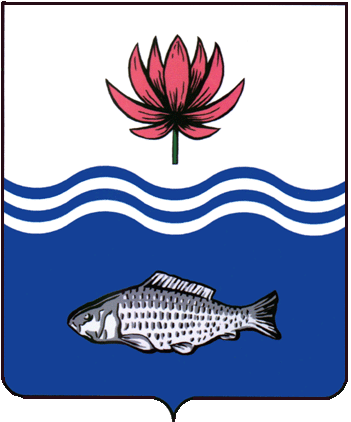 АДМИНИСТРАЦИЯ МО "ВОЛОДАРСКИЙ РАЙОН"АСТРАХАНСКОЙ ОБЛАСТИПОСТАНОВЛЕНИЕО признании утратившим силу постановления администрации МО «Володарский район» от 25.11.2021 г. № 1691 «О предоставлении в арендуземельного участка для территорий сельскохозяйственных угодий (пастбища), расположенного по адресу: между р. Васильевская и ер. Явсятский в 1 км севернее с. Нововасильево Володарского района Астраханской области»На основании ст. 46 Земельного Кодекса РФ, администрация МО «Володарский район»ПОСТАНОВЛЯЕТ:1. 	Постановление администрации МО «Володарский район» от 25.11.2021 г. № 1691 «О предоставлении в аренду земельного участка для территорий сельскохозяйственных угодий (пастбища), расположенного по адресу: между р. Васильевская и ер. Явсятский в 1 км севернее                                         с. Нововасильево Володарского района Астраханской области» считать утратившим силу.2. 	Контроль за исполнением данного постановления оставляю за собой.И.о. заместителя главыпо оперативной работе						Р.Т. Мухамбетов           от 14.03.2022 г.N  336